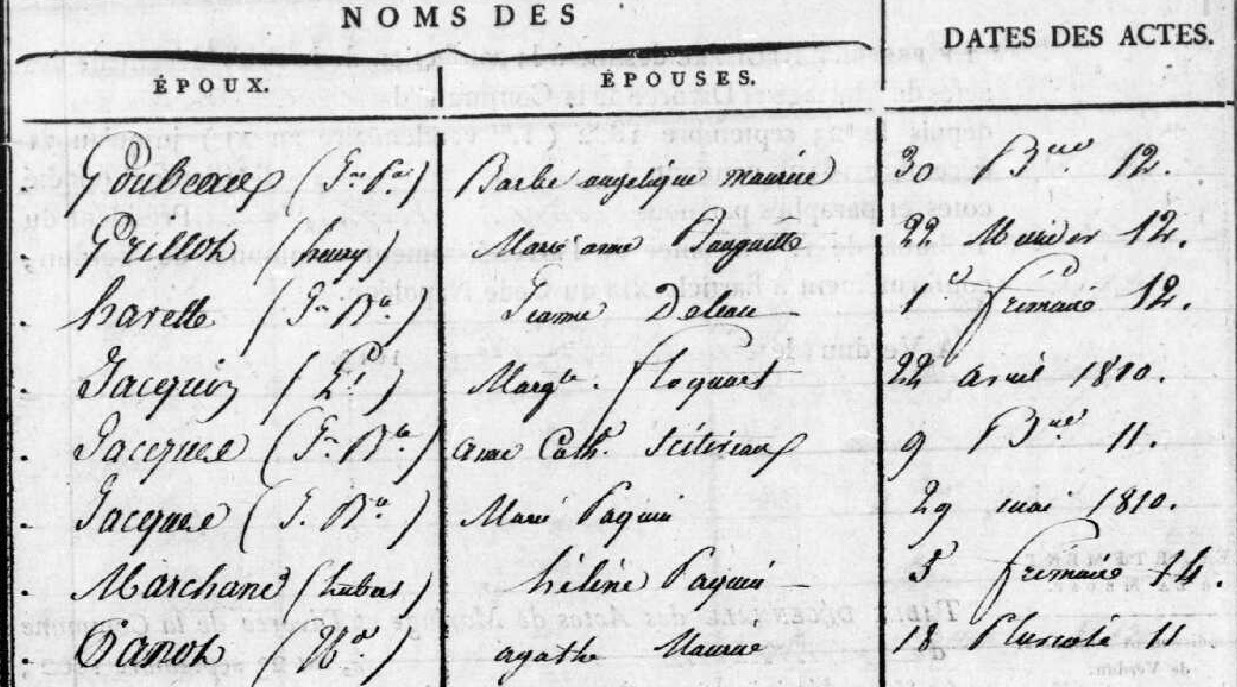 Image 5/91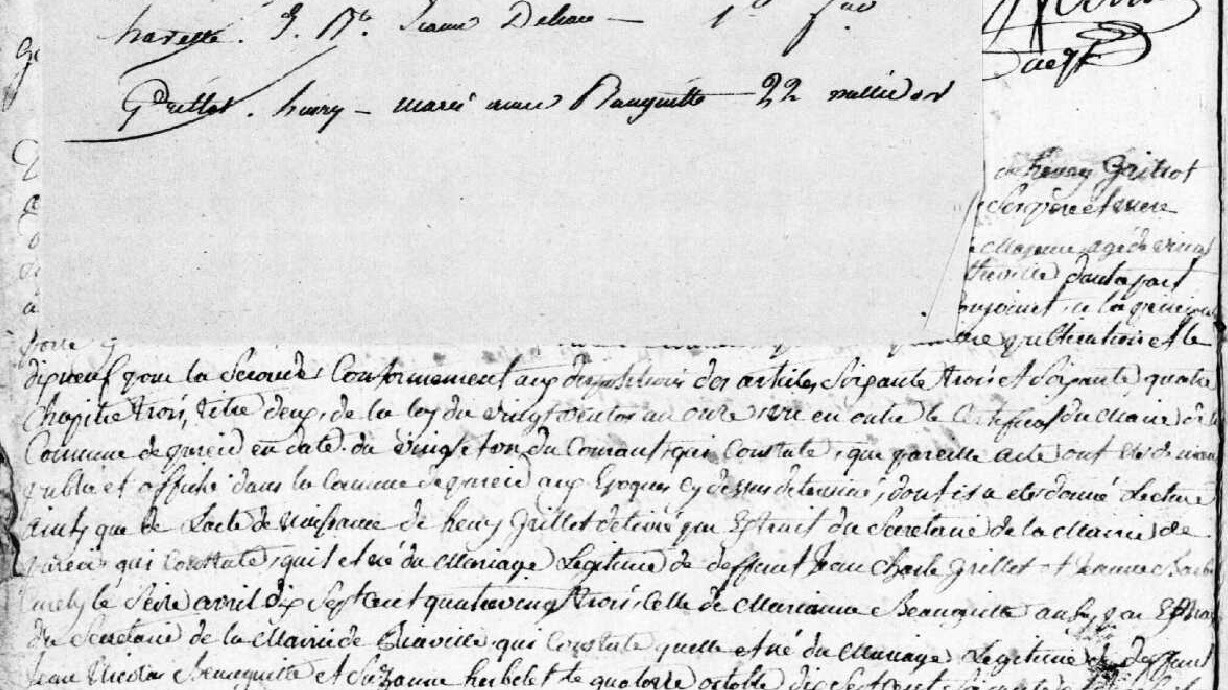 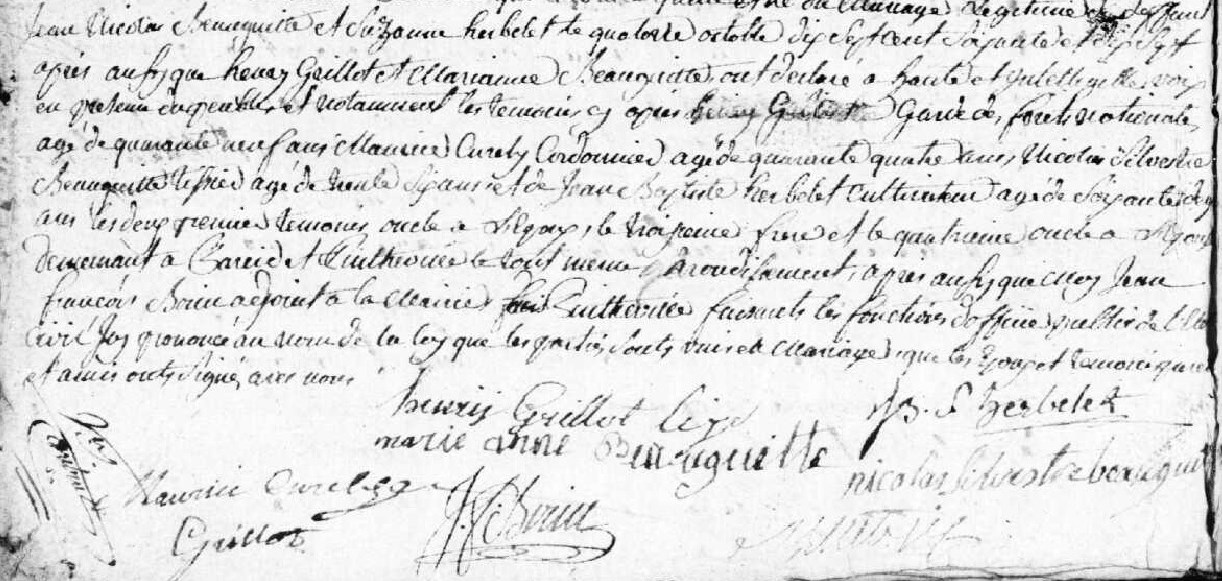 Marriage Record of Henry Grillot (bro. of Louis Grillot) and Marie Anne Beauguittehttp://archives.meuse.fr    2 E 414 (2)Pintheville Births, Marriages, Deaths  1802-1812Image 18/91